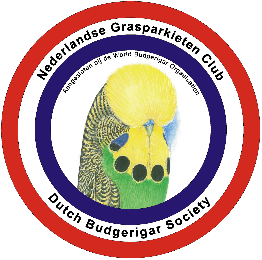 Inschrijfformulier voor de 20ste NGC-DBS Jongvogelshow op zondag 15 mei 2022     Naam		       :       Adres		       :       Postcode		:Woonplaats		:Telefoon		:Kweeknummers	:			Ik ben wel/niet bereid mee te helpen op de keuringsdag.Klassennummers op volgorde:		Klassennummers op volgorde:De jongvogelshow wordt gehouden op 15 mei 2022 in gemeenschapshuis  “Den Tref”, Alexanderhof 7, 5527 EH Hapert, telefoon: 0497381400.Ingeschreven kan worden met inachtneming van het tentoonstellingsreglement van de NGC-DBS en de volgende punten: Enkel WBO showkooien gevraagd.Er worden enkel jongvogels gevraagd die zelfstanding kunnen eten en drinkenvoorinschrijving is verplicht, uitsluitend per telefoon of email tot zaterdag 14 mei 2022 13 uur  bij:  Roger Vandeweyer tel: 0032 (0) 14618327 of 0032(0)471324116                                   email: r.vandeweyer@skynet.be  Let op: uw inschrijving is pas definitief na ontvangst van de bevestiging hiervan!!!De vogels mogen niet geconditioneerd worden!U ontvangt uw kooikaartjes en afhaalkaart bij het inleveren van de vogels en betaling van het inschrijfgeld. De eigenaar van de vogels is zelf verantwoordelijk voor het juist aanbrengen van de kooikaartjes, ook als men vogels meegeeft aan anderen.  De vogels worden  ingeleverd zondagmorgen tussen 08.30 uur en 09.30 uur..Status aankruisen a.u.b.:	Champion  O             Kweker  O      Datum: 				Naam of handtekening:Er is besloten om deze jongvogelshow geen voor en na de rui te gebruiken maar vogels per kleurslag samen, enkel de mannen en de poppen apart in de kleurslag. Dit wordt dan achteraf geëvalueerd . En dit vermijd dan ook de VK voor wel of niet in de rui.1132141431515416165171761818719198202092121102222112323122424Ingeschreven vogels à 1,50 €                                                                                        €Verplichte catalogus                                                                                                        € 2,00Gift voor de club                                                                                                                €Totaal                                                                                                                                    €20steNGC-DBS jongvogelshow 15-05-2022ManPopH.Gr1101Lichtgroen11101Donkergroen12102Grijsgroen23103Hemelsblauw33103Kobalt34104Grijs 45105Opaline alle kleuren 56106Cinnamon alle kleuren 67107Opaline cinnamon alle kleuren 78108Lutino en Albino incl. GM89109Spangles alle kleuren incl. **)910110Australisch bont alle kleuren incl.**)1011111Geelmaskers (GM) alle kleuren blauw violet en grijs  incl.**)1112112Lacewing incl. GM *)1213113Overgoten en grijsvleugel alle kleuren incl. GM **)1314114Clearbody alle kleuren incl. GM **)1415115Olijfgroen, mauve en violet incl. GM **) 1515115Slate (leiblauw) normaal en opaline1516116Geel- en witvleugels incl. GM (regenboog) 1617117Fallow alle kleuren incl. GM *)1718118Gekuifden alle kleuren en variëteiten incl. GM **)1819119Recessief bonten alle kleuren incl. GM **)1919119Gele en witte zwartogen, Hollands bont  incl. GM 1950150Alle niet gevraagde kleurslagenXGM=Geelmasker-Europees type 1 en 2 en Australisch EF en DF*)=inclusief opaline **)=inclusief opaline, cinnamon en opaline cinnamonAlle vogels moeten voorzien zijn van een ring van het huidige kweekjaar.Alle vogels moeten voorzien zijn van een ring van het huidige kweekjaar.Alle vogels moeten voorzien zijn van een ring van het huidige kweekjaar.